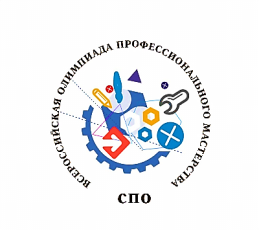 ПРИМЕРНОЕ ПРОФЕССИОНАЛЬНОЕ КОМПЛЕКСНОЕ ЗАДАНИЕ I ЭТАПА
регионального этапа Всероссийской олимпиады
профессионального мастерства обучающихся
по специальности среднего профессионального образования
33.02.01 ФармацияТЕСТОВОЕ ЗАДАНИЕЗадание I этапа состоит из теоретических вопросов, объединённых в тестовое задание, и практических задач. Тестовое задание выполняется на компьютере и включает в себя вопросы, охватывающие содержание:общепрофессиональных дисциплин;профессиональных модулей:ПМ.01 Реализация лекарственных средств и товаров аптечного ассортимента;ПМ.02 Изготовление лекарственных форм и проведение обязательных видов внутриаптечного контроля;ПМ.03 Организация деятельности структурных подразделений аптеки и руководство аптечной организацией при отсутствии специалиста с высшим образованием.Общее количество теоретических вопросов каждому участнику – 40.  В тестовом задании представлены вопросы 4 типов:Вопрос закрытой формы с выбором одного варианта ответа состоит из неполного тестового утверждения с одним ключевым элементом и множеством допустимых заключений, одно из которых являются правильным. Конкурсанту необходимо выбрать один верный ответ из 4 предложенных вариантов.Вопрос открытой формы имеет вид неполного утверждения, в котором отсутствует один или несколько ключевых элементов, в качестве которых могут быть: число, слово или словосочетание. На месте ключевого элемента в тексте задания ставится многоточие или знак подчеркивания. Конкурсанту необходимо внести в поле для ответа слово, цифру или словосочетание. В цифрах в качестве десятичного разделителя используется запятая. Слова вводятся в том числе и падеже в каком они подходят по смыслу вопроса если иное не указано в задании.Вопрос на установление соответствия. Состоит из двух групп элементов и четкой формулировки критерия выбора соответствия между ними. Соответствие устанавливается по принципу 1:1 (одному элементу первой группы соответствует только один элемент второй группы). Внутри каждой группы элементы должны быть однородными. Количество элементов во второй группе должно соответствовать количеству элементов первой группы. Количество элементов как в первой, так и во второй группе должно быть не менее 4. Конкурсанту необходимо установить соответствие каждого элемента первой группе элементам второй.Вопрос на установление правильной последовательности состоит из однородных элементов некоторой группы и четкой формулировки критерия упорядочения этих элементов. Конкурсанту необходимо распределить элементы в той последовательности, которое в указано в задании.Время выполнения тестового задания – 60 минут.Алгоритм формирования содержания задания «Тестирование»КРИТЕРИИ ОЦЕНКИ ТЕСТОВОГО ЗАДАНИЯ
регионального этапа Всероссийской олимпиады
профессионального мастерства обучающихся
по специальности среднего профессионального образования
33.02.01 ФармацияВыполнение теоретического задания участниками регионального этапа Всероссийской олимпиады оценивается по количеству правильно выполненных тестовых заданий. Максимальное количество 20 баллов.Оценка выполнения теоретического задания осуществляется в соответствии со следующими индикаторами:а)	основные целевые индикаторы: качество ответов на каждый тестовый вопрос (правильный ответ/неправильный ответ);б)	полнота знаний, системность, обобщённость знаний;в)	штрафные целевые индикаторы: создание помех для выполнения задания другими участниками Олимпиады.За создание помех для выполнения задания другими участниками Олимпиады участник получает 1 штрафной балл за однократное создание помех, за двукратное - 2 балла.I. ИНВАРИАНТНАЯ ЧАСТЬ ТЕСТОВОГО ЗАДАНИЯРаздел 1. Информационные технологиив профессиональной деятельностиИнформационные технологии в профессиональной деятельностиВыбор ответа:Укажите верно записанный адрес web- сайта:А) htt://www.mail/ru;Б) www.yandex.ru;В) www.ru. YandexОткрытого типа:……. штрих –код наиболее распространен на территории РФ Ответ: EAN-13Вопросы на соответствие:3. Подберите соответствия: Название элемента библиографической ссылки - его характеристика 1.Заголовок      2.Заглавие 3.Выходные данные                   4. Количественные   характеристики А) Название документа;Б) ФИО авторов, наименование коллектив автора;В) Номер тома, количество страниц;Г) Место издания, издательство, год издания.Ответ:1-б, 2-а, 3-г, 4 -в Вопросы на правильную последовательность:4.  Отразить последовательность основных этапов маркетинговых методов изучений информационных потребностей:1. Составление программы исследования. 2. Выводы и предложения. 3. Разработка информации. 4. Сбор статистического материала. 5. Составление плана исследования.Ответ:5,1,4,3,2Оборудование, материалы, инструментыВыбор ответа:5. Определение чувствительности проводят при следующих состояниях уравновешенных весов:А. ненагруженных;Б. при 1/10 предельно допустимой нагрузки;В. при 1/2 предельно допустимой нагрузки;Г. максимально нагруженныхОткрытого типа:6. При приготовлении лекарственных сборов масса одной столовой ложки сырья из высушенных трав, листьев и цветов составляет в среднем……… гОтвет: 3 – 5 гВопросы на соответствие:7. Установить соответствие     Параметры аптечных ступок (диаметр верхний)                   Рабочий объем:50 мм;                                                                                     А) 160;75 мм;                                                                                     Б) 320;86 мм;                                                                                     В) 80;110 мм                                                                                    Г) 20                                                                                         Ответ:1-г, 2-в, 3-в; 4-аВопросы на правильную последовательность:8. Установить последовательность приготовления суппозиториевУминание суппозиторной массыВыкатывание брускаВзвешивание суппозиторной массыОтвешивание ингредиентовДозированиеВыкатывание шарикаОтвет: 4, 1, 3, 2, 5,6Системы качества, стандартизации и сертификацииВыбор ответа:   9. В аптеке воду очищенную проверяют:     А) 1 раз в 3 дня;     Б) 1 раз в неделю;     В) ежедневно;     Г) 1 раз в кварталОткрытого типа:10. Во всех глазных лекарственных формах, содержащих антимикробные консерванты и антиоксиданты, проводят……………………... Ответ: оценку их подлинности и количественное определениеВопросы на соответствие:11. Установите соответствие между лекарственным средством и видами внутриаптечного контроля: 1. вода очищенная;  2. глазные капли с пилокарпином гидрохлоридом;              3. стрептоцидовая мазь;            4. глазные капли сульфацил- натрия (по рецепту) А) полныйБ) качественныйВ) выборочныйОтвет:1-б, 2-а, 3-в, 4 - в Вопросы на правильную последовательность:12. Последовательность приготовления микропрепарата при анализе лекарственного растительного сырья:            1. промываем водой;              2. помещаем в фарфоровый тигль;             3. кипятим;             4. заливаем 5% раствором щелочиОтвет: 2, 4, 3, 1Экономика и правовое обеспечение профессиональной деятельностиВыбор ответа:13. Ликвидность — это:     А) возможность погашать в срок свои долговые обязательства     Б) способность в любой момент совершать необходимые расходы     В) возможности дальнейшей мобилизации финансовых ресурсовОткрытого типа:14. Назначение ………………фондов состоит в обеспечении ресурсами процесса обращения в обслуживании кругооборота средств предприятия и достижении единства производства и обращенияОтвет: оборотныхВопросы на соответствие:      15. Выберите правильное соответствие:          1. Система тарифного нормирования          2. Трудовой потенциал          3. Оплата труда          4. Товарищество         А) Обобщающая характеристика меры и качества совокупной способности к труду;        Б) Совокупность нормативных материалов, с помощью которых устанавливается уровень заработной платы работников на предприятии;        В) Объединение участников предпринимательской деятельности для совместного бизнеса называют         Г) Комплекс мероприятий, проводимых работодателем и направленных на установление заработной платы работниковОтвет:1 - б, 2-а, 3-г, 4- вВопросы на правильную последовательность:16. Выберите правильную последовательность оформления документов при приеме на работу:            1. Договор о материальной ответственности;            2. Приказ о приеме на работу;            3. Трудовой договорОтвет: 3,2,1Охрана труда, безопасность жизнедеятельности, безопасность окружающей среды  Выбор ответа:   17. Стерильная марлевая маска при работе в асептическом блоке аптеки должна меняться:            А) каждые 4 часа;            Б) каждые 3 часа;            В) каждые 2 часа;            Г) 1 раз в смену Открытого типа:18. ……… это система мероприятий, использующая механические и физические методы воздействия, активные химические вещества и биологические факторы, направленная на уничтожение микроорганизмов. Ответ: антисептикаВопросы на соответствие:19. Выберите правильное соответствие:Ответ:1-в, 2- г, 3 – а, 4 - бВопросы на правильную последовательность:20. Последовательность действий при отравлении ядовитыми газами:1. Уложить пострадавшего, расстегнуть одежду. Приложить холод к голове 2. Растереть грудь, тело. Укрыть потеплее. Дать понюхать нашатырный спирт3. Удалить пострадавшего из опасной зоны, вынести на свежий воздухОтвет: 3, 1, 2II ВАРИАТИВНАЯ ЧАСТЬ ТЕСТОВОГО ЗАДАНИЯРаздел Профессиональные модули           Тесты ПМ.02 Изготовление лекарственных форм и проведению обязательных видов внутриаптечного контроляМДК02.01 Технология изготовления            Выбор ответа:В процессе хранения раствора крахмала возможны:
       А) выделение нерастворимого осадка
       Б) микробная контаминация и синерезис
       В) разложение на свету
       Г) денатурация Открытого типа:   22. Микрогетерогенные системы в условиях аптеки получают методом диспергирования и ........... методомОтвет: конденсационнымВопросы на соответствие:     23. Выбрать правильное соответствие:Ответ:1-б, 2-в, 3 – б, 4 - вВопросы на правильную последовательность:  24. Установите правильную последовательность измельчения и смешивания ингредиентов при изготовлении порошков:         А) аморфные;         Б) мелкокристаллические;        В) крупнокристаллические;        Г) трудноизмельчаемыеОтвет: г, в, б, аМДК02.02 Контроль качества          Выбор ответа 25.  Укажите метод количественного экспресс анализа раствора натрия хлорида 0,9% - 100 мл (для инъекций):     А) нейтрализация     Б) аргентометрии по Фаянсу     В) аргентометрия по Мору     Г) комплексонометрияОткрытого типа:       26.  Количественное содержание ……. определяют методом броматометрии      Ответ: ароматических соединенийВопросы на соответствие:        27. Установите соответствие между лекарственными средствами и видами внутриаптечного контроля:Ответ:1-б, 2-в, 3 – в, 4 - вВопросы на правильную последовательность:      28. При титровании:           А) анализируемое вещество помещаем в колбу;           Б) добавляем индикатор;           В) разбавляем водойОтвет: а, б, вПМ.01 МДК01.01.ЛекарствоведениеФармакология         Выбор ответа: 29.  Указать основное свойство наркотических анальгетиков:  Открытого типа:  25. ПРОТИВОПАРКИНСОНИЧЕСКОЕ СРЕДСТВО, ПОДЛЕЖАЩЕЕ ПРЕДМЕТНО-КОЛИЧЕСТВЕННОМУ УЧЕТУ30.  Фенотерол избирательно стимулирует ................. Ответ: β2-адренорецепторыВопросы на соответствие:  31. Установить правильное соответствие:Ответ:1-г, 2-в, 3-б, 4-аВопросы на правильную последовательность:32. Последовательность лечения пневмонии:         А) Бронходилататоры;         Б) Антибиотикотерапия;         В) Жаропонижающие;         Г) МуколитикиОтвет: б, г, а, вПМ.01 МДК01.01.ЛекарствоведениеФармакогнозия               Выбор ответа:    33.  Фармакологическое действие бадана толстолистного:               А) вяжущее                                                    Б) мочегонное                                              В) слабительноеОткрытого типа:34. В состав препарата «Адельфан» входит растение …….Ответ: раувольфия змеинаяВопросы на соответствие:  35. Установить правильное соответствие:Ответ: 1-в, 2-а, 3-г, 4- бВопросы на правильную последовательность:36. Последовательность проведения качественной реакции на производные антрацена в коре крушины:             А) добавляем эфир;              Б) добавляем раствор аммиака;              В) подкисляем хлористоводородной кислотой;              Г) кипятим в спиртовом растворе едкого натраОтвет: г, в, а, бПМ.03 МДК03.01. Организация работы аптечных учрежденийМаркетинговая деятельностьВыбор ответа:  37. Товарный ассортимент в фармацевтическом маркетинге – это: А) все, что предлагается рынку с целью использования или потребленияБ) совокупность ассортиментных групп, товарных единицВ) группы товаров, связанных между собой по схожести функционирования, группам покупателей, диапазону цен и др.Г) все лекарственные средства и изделия медицинского назначения, находящиеся на витрине в торговом залеД) перечень лекарственных средств, отпускаемых без рецепта врачаОткрытого типа:38. Показатель, характеризующий финансовый результат торговой деятельности и определяемый как превышение выручки от продажи товаров и услуг над затратами по их приобретению за определенный период времени называется……………….Ответ: валовым доходомВопросы на соответствие:  39. Выбрать правильное соответствие:Значение SWOT – анализа: Ответ:1-в, 2-г, 3- б, 4 -аВопросы на правильную последовательность:40. Технология проведения сегментирования потребителей фармацевтического рынка включает следующую последовательность действий:А) выбор типа потребителей (конечные, промежуточные, институциональные);Б) определение признаков объединения потребителей в группы.       В) выбор метода для целей сегментирования.Ответ: в, а, б№п\пНаименование темы вопросовКол-вовопросовФормат вопросовФормат вопросовФормат вопросовФормат вопросов№п\пНаименование темы вопросовКол-вовопросовВыборответаОткрытаяформаВопрос на соответствиеВопрос на установление последователь- ностиI. Инвариантная часть тестового задания:1Информационные технологии в профессиональной деятельности411112Оборудование, материалы, инструменты411113Системы качества, стандартизации и сертификации411114Охрана труда, безопасность жизнедеятельности, безопасность окружающей среды411115Экономика и правовое обеспечение профессиональной деятельности41111ИТОГО:20II. Вариативная часть тестового задания:1Общепрофессиональные дисциплины1035112Профессиональные модули102332ИТОГО:20ИТОГО:40№п\пНаименование темы вопросовКол-вовопросовКоличество балловКоличество балловКоличество балловКоличество балловКоличество баллов№п\пНаименование темы вопросовКол-вовопросовВыборответаОткрытаяформаВопрос на соответствиеВопрос на установление после- довательностиМакс.баллI. Инвариантная часть тестового задания:1Информационные технологии в профессиональной деятельности40,10,20,30,412Оборудование, материалы, инструменты40,10,20,30,413Системы качества, стандартизации и сертификации40,10,20,30,414Охрана труда, безопасность жизнедеятельности, безопасность окружающей среды40,10,20,30,415Экономика и ПОПД40,10,20,30,41ИТОГО:205II. Вариативная часть тестового задания:1Общепрофессиональные дисциплины100,31,00,30,422Профессиональные модули100,20,91,50,43ИТОГО:205ИТОГО:4010Название аварийно химических веществ Характеристика 1. ХлорА) Газ с удушливым неприятным запахом,напоминает запах гнилых плодов, прелого сена2. АммиакБ) Серебристый жидкий металл.Тяжелее всех известных жидкостей3. ФосгенВ) Зеленовато-желтый газ, с резким удушливым запахом,тяжелей воздуха, застаивается в нижних этажах зданий,в низинах 4. РтутьГ) Бесцветный газ с резким удушливым запахом,легче воздуха. Проникает в верхние этажи зданийОсновыКлассификация1. масло какаоА) дифильная2. мыльно – глицериновая  Б) липофильная3. жироваяВ) гидрофильная4. желатин - глицериновая1.Заполнение бюретки раствором хлорида кальцияА) выборочный2. Раствор новокаина 0,25% - 100 мл для инъекцийБ) качественный3. Глазные капли с фенобарбиталомВ) полный4. Раствор ртути дихлорида для наружного примененияА) Способны вызывать эйфорию             Б) Устраняют боли, обусловленные только воспалительным процессом             В) Устраняют боли любого происхождения             Г) Уменьшают объем легочной вентиляции ГруппаПрепараты1. МакролидыА) Видокцин2.ПенициллиныБ) Сульцеф3.ЦефалоспориныВ) Амоксиван4.ТетрациклиныГ) АзитромицинСырьеОсновное действующее вещество1. Барвинок малыйА. Флавоноиды2.Бессмертник песчаныйБ. Дубильные вещества3. Горицвет весеннийВ. Алкалоиды4.Лапчатка прямостоячаяГ. Сердечные гликозидыПоле SWOT-анализаРезультаты аудита1. SА. Угрозы2. WБ. Благоприятные возможности3. OВ. Сильные стороны4. TГ. Слабые стороны